Mesto doktorskega študenta na Odseku za anorgansko kemijo in tehnologijo na Kemijskem inštitutuNa Odseku za anorgansko kemijo in tehnologijo Kemijskega inštituta v Ljubljani bomo jeseni 2020 zaposlili doktorskega študenta (m/ž), magistra fizike ali kemije, ki bo izpolnjeval pogoje za vpis na doktorski študij na Univerzi v Ljubljani ali Univerzi v Novi Gorici. Doktorski študent bo zaposlen vsaj za dobo štirih let. V okviru svojega raziskovalnega dela bo preučeval degradacijo baterij s pomočjo jedrske magnetne resonance in rentgenske absorpcijske spektroskopije. Delo bo potekalo v sodelovanju s skupino za sodobne baterijske sisteme, ki jo vodi dr. Robert Dominko. Mesto doktorskega študenta bo financirala srednjeevropska mreža vrhunskih raziskovalnih centrov CERIC, v katero je vključen tudi NMR center Kemijskega inštituta.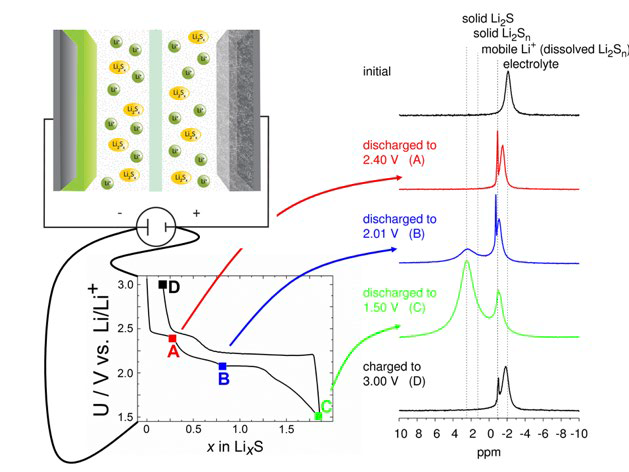 Motivirane kandidate, ki se jim zdi tematika zanimiva, vabimo, da se za več informacij obrnejo na dr. Gregorja Malija.